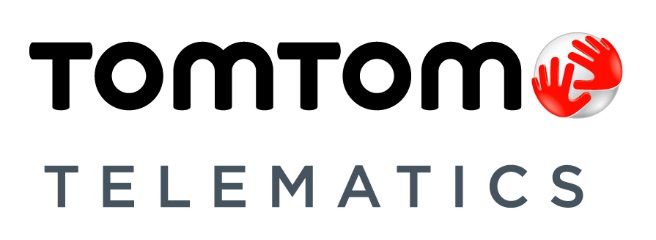 Polskie firmy spragnione nowych technologii, 
ale zmieniają się zbyt wolnoWarszawa, 19 września 2017 – Według najnowszych badań TomTom Telematics, połowa polskich managerów (50%) przyznaje, że implementacja innowacyjnych rozwiązań technologicznych w firmach jest dla nich bardzo ważna, a polskie firmy chętnie i szybko je adaptują (83%). Jednocześnie przedsiębiorstwa znad Wisły wydają na innowacje mniej niż połowę tego, co firmy z Europy Zachodniej (średnio: 12 tys. euro rocznie, co stanowi 36% wydatków firm francuskich i 41% inwestycji firm z Niemiec) a managerowie jako główną przeszkodę w implementacji wskazują cenę dostępnych rozwiązań (37%). W zakresie przechowywania danych wciąż stawiamy na klasyczne rozwiązania. Wśród nośników informacji królują klasyczne papierowe segregatory (40%), którym wciąż ustępują arkusze obliczeniowe (29%). Polskie firmy wciąż za to podchodzą sceptycznie do rozwiązań chmurowych, będących podstawą cyfrowej transformacji, która dzieje się na naszych oczach. Większość danych przechowujemy na biurowych serwerach (55%), a na wykorzystanie infrastruktury typu cloud zdecydowało się zaledwie 32% managerów.„Polskie firmy oczekują tanich rozwiązań technologicznych, które będą proste w implementacji, zarówno w zakresie infrastruktury jak i interfejsu użytkownika, ponieważ tylko takie umożliwiają szybkie i łatwe wdrożenie oraz przekonują pracowników, którzy zwykle niechętnie zapatrują się na nowości” – komentuje Marek Kujawiński, Dyrektor Sprzedaży TomTom Telematics Polska. „Dlatego też w TomTom Telematics, staramy się dostarczać wielomodułowe rozwiązania, które mogą być dostosowane do potrzeb klienta i efektywnego zwrotu z inwestycji.  Z naszej perspektywy bardzo istotne jest indywidualne podejście do każdego przypadku oraz pomoc w okresie wprowadzania nowego rozwiązania do firmy, co skutkuje krótszym okresem wdrożeniowym” – dodaje Marek Kujawiński.Wśród barier ograniczających implementację nowych rozwiązań w przedsiębiorstwie najczęściej wymieniany jest koszt (37%), a także trudności wdrożeniowe (18%) i sprzeciw pracowników przyzwyczajonych do klasycznych metod (13%). Co więcej, duża część polskich managerów (46%) przyznaje, że w ciągu ostatnich pięciu lat zainwestowało w technologię, która następnie nie została w pełni wykorzystana np. ze względu na brak zasobów ludzkich, czy nie odpowiednie przeszkolenie w trakcie wdrożenia. “Wciąż mamy do czynienia ze zbyt zachowawczym podejściem nie tylko do innowacji, ale również do sprawdzonych inwestycji przynoszących długookresowe korzyści, a  zwlekanie z adaptacją nowych rozwiązań technologicznych grozi w przyszłości znacznym ograniczeniem konkurencyjności firmy” – komentuje Marek Kujawiński. „Na szczęście coraz więcej polskich managerów dostrzega potrzebę inwestycji w nowe technologie. Mimo to, wciąż trochę nam brakuje do zachodnich przedsiębiorstw” – dodaje Kujawiński.-KONIEC- Źródło:Badanie zostało przeprowadzone w dniach 16-28 czerwca 2017 roku wśród 300 managerów wyższego szczebla oraz przedstawicieli kadry zarządzającej w polskich firmach zatrudniających co najmniej 5 pracowników.O TomTom TelematicsTomTom Telematics jest wyodrębnioną jednostką TomTom, zajmującą się zarządzaniem flotami, telematyką pojazdową i świadczeniem usług typu "connected car". Nasza platforma WEBFLEET oferuje rozwiązanie "Software-as-a-Service", z którego korzystają zarówno małe, średnie jak i duże przedsiębiorstwa w celu zapewnienia efektywniejszego wykorzystania pojazdów, optymalizacji kosztów eksploatacyjnych i paliwa, zapewnienia bezpieczeństwa i wsparcia kierowców oraz ogólnego zwiększenia wydajności pracy. Ponadto TomTom Telematics świadczy usługi na rzecz ubezpieczycieli, wypożyczalni, przedsiębiorstw leasingowych, importerów samochodowych oraz podmiotów kierujących swoją ofertę do przedsiębiorców.Z bazą obsługiwanych pojazdów liczącą ponad 763.000 jednostek na całym świecie, TomTom Telematics zalicza się do światowych liderów wśród dostawców rozwiązań telematycznych. Spółka świadczy usługi na rzecz kierowców w ponad 60 krajach, zapewniając im największą w całym przemyśle telematycznym lokalną sieć wsparcia oraz najszerszy wybór aplikacji branżowych oraz rozwiązań integracyjnych dostarczanych przez partnerów. Ponad 48.000 klientów codziennie korzysta z wysokiego standardu bezpieczeństwa, jakości i dostępności naszych usług, udokumentowanego certyfikatem ISO/IEC 27001:2013, potwierdzonym w listopadzie 2016 roku.Więcej informacji dostępne na stronie Obserwuj nas na Twitterze: @TomTomWEBFLEET